 LASSWADE ARCHERY CLUB SHOOTING SCHEDULE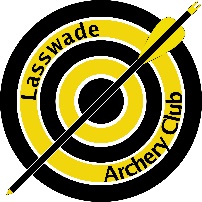 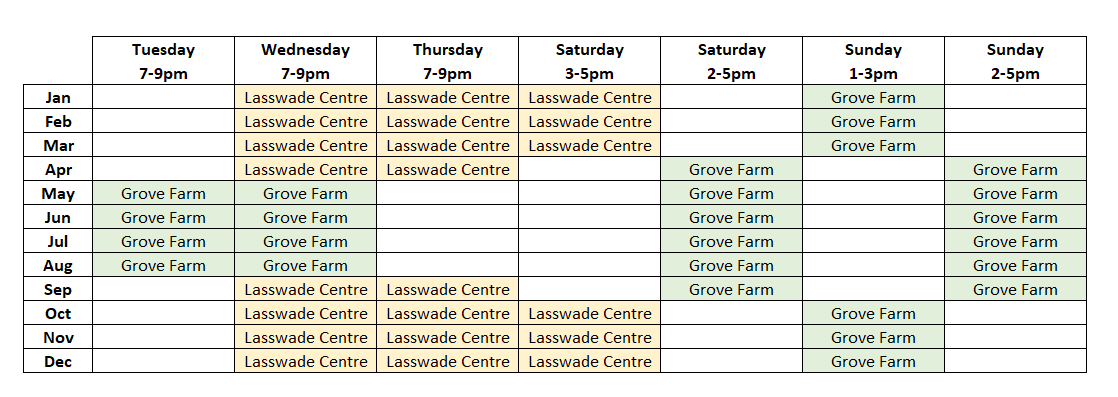 